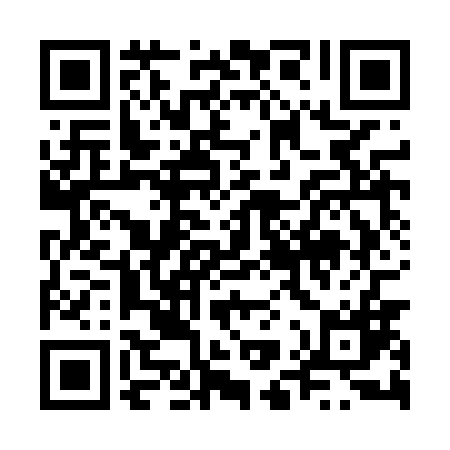 Prayer times for Zarbin Karniewski, PolandMon 1 Apr 2024 - Tue 30 Apr 2024High Latitude Method: Angle Based RulePrayer Calculation Method: Muslim World LeagueAsar Calculation Method: HanafiPrayer times provided by https://www.salahtimes.comDateDayFajrSunriseDhuhrAsrMaghribIsha1Mon4:066:0912:405:067:119:072Tue4:036:0712:395:077:139:093Wed4:006:0412:395:097:159:124Thu3:576:0212:395:107:169:145Fri3:546:0012:385:117:189:166Sat3:515:5712:385:127:209:197Sun3:475:5512:385:147:229:218Mon3:445:5312:385:157:249:249Tue3:415:5012:375:167:259:2610Wed3:385:4812:375:177:279:2911Thu3:355:4612:375:197:299:3212Fri3:315:4312:375:207:319:3413Sat3:285:4112:365:217:329:3714Sun3:255:3912:365:227:349:4015Mon3:215:3712:365:247:369:4216Tue3:185:3412:365:257:389:4517Wed3:155:3212:355:267:409:4818Thu3:115:3012:355:277:419:5119Fri3:085:2812:355:287:439:5420Sat3:045:2612:355:297:459:5721Sun3:015:2312:355:317:4710:0022Mon2:575:2112:345:327:4810:0323Tue2:535:1912:345:337:5010:0624Wed2:505:1712:345:347:5210:0925Thu2:465:1512:345:357:5410:1226Fri2:425:1312:345:367:5510:1527Sat2:385:1112:335:377:5710:1928Sun2:345:0912:335:387:5910:2229Mon2:305:0712:335:398:0110:2530Tue2:265:0512:335:418:0210:29